KEMENTERIAN AGAMA RI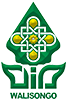 UNIVERSITAS ISLAM NEGERI WALISONGOFAKULTAS SAINS DAN TEKNOLOGIJl. Prof. Dr. Hamka Ngaliyan, Semarang 50185 Telp. 024-7601295, Fax. 024-7615387Semarang, 2 Desember2018Nomor	: B-……./Un.10.8/J…/PP.00.9/12/2018Hal	: Penunjukan Pembimbing Skripsi	  Kepada Yth:Emy SiswanahEva Khoirun Nisa, M.SiDi SemarangAssalamu’alaikum Wr. Wb.Berdasarkan hasil pembahasan usulan judul penelitian di Program Studi Matematika, maka Fakultas Sains dan Teknologi menyetujui judul skripsi mahasiswa:Sehubungan dengan hal tersebut kami menunjuk saudara:Emy Siwanah, M.Sc sebagai Pembimbing IEva Khoirun Nisa, M.Si sebagai Pembimbing IIDemikian penunjukan pembimbing skripsi ini disampaikan dan atas kerjasama yang diberikan kami ucapkan terima kasih.Wassalamu’alaikum Wr. Wb.								A.n Dekan								Ketua Program Studi Matematika								Emy Siswanah, M.Sc								NIP. 19870202 201101 2 014Tembusan:Dekan Fakultas Sains dan Teknologi UIN Walisongo sebagai laporanMahasiswa yang bersangkutanArsipNama:NIM:Judul: